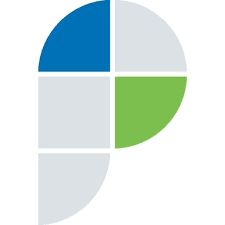 ПРЕСС-РЕЛИЗУправлением Росреестра по Астраханской области подведены промежуточные итоги реализации комплексного плана по наполнению сведениями ЕГРНУправление Росреестра по Астраханской области реализует план по наполнению ЕГРН полными и точными сведениями. Проводится большая работа по выявлению правообладателей ранее учтенных объектов недвижимости на территории Астраханской области, проведению комплексных кадастровых работ, уточнению и внесению сведений в ЕГРН.Данная работа проводится с целью исправления реестровых ошибок в сведениях ЕГРН, снижения рисков земельных споров и вовлечения в хозяйственный оборот неиспользуемых объектов недвижимости. В целом будет обеспечена возможность создания новых цифровых сервисов, повысится качество оказания услуг гражданам.«Управлением Росреестра по Астраханской области подведены промежуточные итоги реализации комплексного плана по наполнению сведениями ЕГРН. В настоящее время в Астраханской области доля земельных участков с установленными границами составляет 61% (при их общем количестве – 430 тыс.), доля границ населенных пунктов, внесенных в ЕГРН, составляет 19% (при их общем количестве 434 шт.), доля границ муниципальных образований составляет 100%», - комментирует руководитель Управления Росреестра по Астраханской области Татьяна Белова.Реализация комплексного плана по наполнению ЕГРН продолжается. В Астраханской области по состоянию на 01 мая 2021 года в государственном реестре отсутствуют сведения о правообладателях около 162 тыс. земельных участков (38% от общего количества), а также о правообладателях более 201 тыс. иных объектов недвижимости (31% от общего количества).Материал подготовлен Управлением Росреестра по Астраханской областиКонтакты для СМИ: +7 8512 51 34 70Электронная почта: pressd_30@r30.rosreestr.ruСайт: www.rosreestr.gov.ruМы в одноклассниках: https://ok.ru/group57442898411746Мы в instagram: rosreestr_astrakhan30